Приложение к конспекту логопедического занятия «Деревья осенью»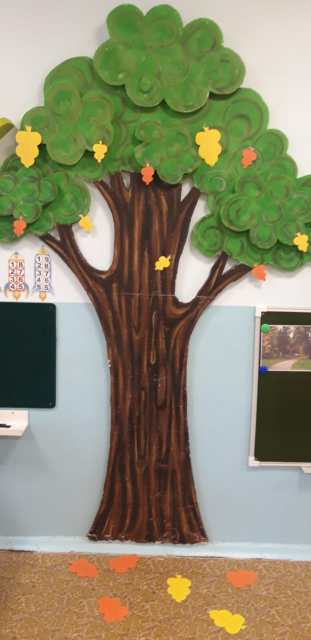 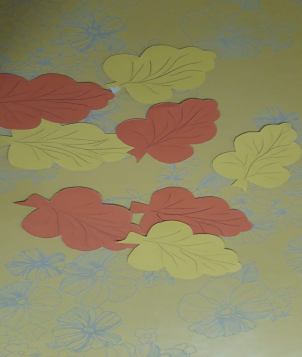 1задание:                                                                 2 задание: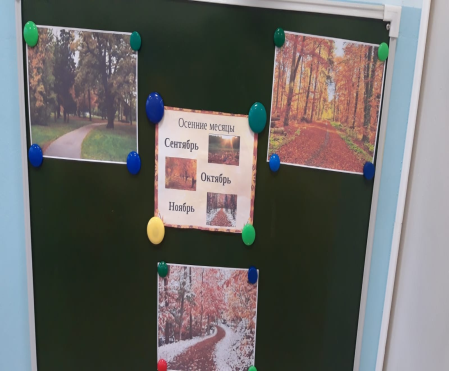 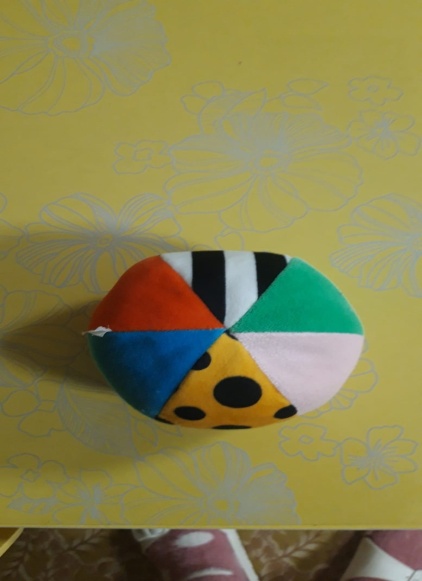 3 задание:                                                         4 задание: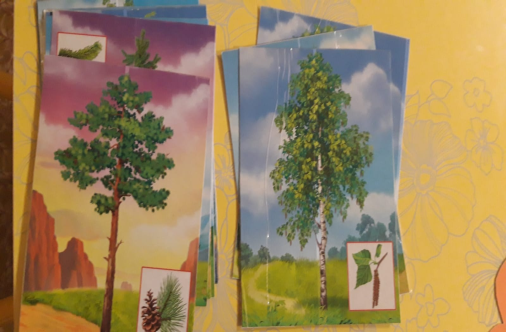 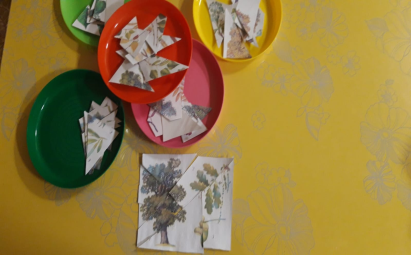 6 задание: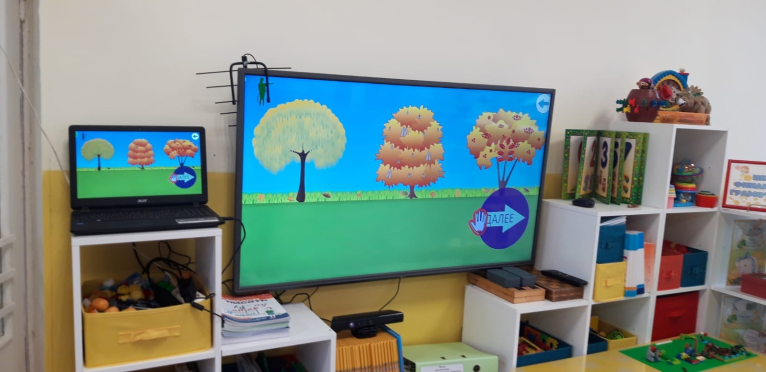 